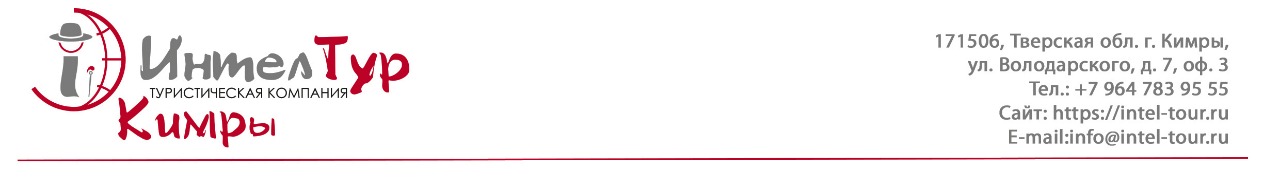 Программа 2022 года.Однодневный экскурсионно-развлекательный тур с теплоходной прогулкой«Речное путешествие к Змею Горынычу»Туристов ждут интерактивные программы в Кимрском музее и музее Гадов, двухчасовая прогулка на двухпалубном теплоходе от г. Кимры до Белого городка, туристы увидят слияние рек Хотчи и Волги.- 11.00 Приезд группы в г. Кимры. Встреча с гидом.Добро пожаловать в «Сапожное царство России» - древний город Кимры!
«Прогулка по столице сапожного царства» (интерактивная экскурсия в Кимрском музее). Здесь и сапоги «в гармошку», и рыбацкие «осташи», и «венгерки», и дамские туфли на каблучке «рюмочка», есть даже обувь из кожи рыбы зубатки! Вы познакомитесь с «жителями Сапожного царства» на интерактивной программе.- 13.00 Посадка на теплоход.- Речная прогулка на комфортабельном 2-хпалубном теплоходе по матушке Волге. Что может быть лучше речной прогулки? Это абсолютное удовольствие и незабываемые впечатления. Насладитесь речным свежим воздухом и полюбуйтесь прекрасными пейзажами с борта теплохода. Вы пройдете под вантовым мостом и увидите бело-лазоревый храм Иерусалимской иконы Богоматери.- Прибытие в Белый Городок.- Интерактивная программа «В гостях у Змея Горыныча». Не за тридевять земель, не в далёком царстве-государстве, а в местечке Гадово, что на речке Хотча, давным-давно прописался герой многих сказок и былин - добродушный Змей Горыныч. Змеям здесь всегда было раздолье. Их было видимо-невидимо, и вот за множество змей в округе прозвали это место Гадово, где и находится в настоящее время музей Гадов. Здесь оживает сказка, и начинается увлекательное действо с участием не только Горыныча, но и Кикиморы болотной, бабы Яги, Гадюжек - его подружек. Гостей ожидают знакомство с разными «гадами». - Званый обед у Гадюки Васильевны и Змея Горыныча. За столом Вас ждут оригинальные блюда! Такое готовят только здесь! ( Гадючка на пенечке (селёдка),  мухоморчики/«мышки», супчик молодильный , картофельные котлетки с подливкой из мухоморчиков,  чай,  кофе,  лапы Горыныча (выпечка), «Гадючья радость» – настойка, «Змей Горыныч» – водка)19.00 Окончание программы. Отъезд группы.Стоимость программы:В стоимость входит: экскурсионное обслуживание, двухчасовая прогулка на теплоходе, интерактивные программы в музеях г. Кимры и Гадово, званый обед.Фирма имеет право изменить  программу тура без изменения общего пакета предоставляемых услуг.Группа от 20 до 30 чел.
(2 сопровождающих бесплатно)Группа от 31 до 40 чел.
(2 сопровождающих бесплатно)Группа от 41 до 60  чел..
(2 сопровождающих бесплатно)2 250 руб./чел.2 100руб./чел.2 000 руб./чел.